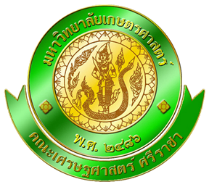 แผนปฏิบัติการประจำปี 25……..คณะเศรษฐศาสตร์ ศรีราชาประเด็นยุทธศาสตร์ที่  ........................................................................แผนปฏิบัติการประจำปี 25……..คณะเศรษฐศาสตร์ ศรีราชาประเด็นยุทธศาสตร์ที่  ........................................................................แผนปฏิบัติการประจำปี 25……..คณะเศรษฐศาสตร์ ศรีราชาประเด็นยุทธศาสตร์ที่  ........................................................................แผนปฏิบัติการประจำปี 25……..คณะเศรษฐศาสตร์ ศรีราชาประเด็นยุทธศาสตร์ที่  ........................................................................แผนปฏิบัติการประจำปี 25……..คณะเศรษฐศาสตร์ ศรีราชาประเด็นยุทธศาสตร์ที่  ........................................................................ครั้งที่วันที่แก้ไขสาเหตุสาเหตุสาเหตุสาเหตุสาเหตุสาเหตุสาเหตุวันที่เริ่มใช้:วันที่เริ่มใช้:วันที่เริ่มใช้:วันที่เริ่มใช้:วันที่เริ่มใช้:วันที่เริ่มใช้:วันที่เริ่มใช้:แผนปฏิบัติการประจำปี 25……..คณะเศรษฐศาสตร์ ศรีราชาประเด็นยุทธศาสตร์ที่  ........................................................................แผนปฏิบัติการประจำปี 25……..คณะเศรษฐศาสตร์ ศรีราชาประเด็นยุทธศาสตร์ที่  ........................................................................แผนปฏิบัติการประจำปี 25……..คณะเศรษฐศาสตร์ ศรีราชาประเด็นยุทธศาสตร์ที่  ........................................................................แผนปฏิบัติการประจำปี 25……..คณะเศรษฐศาสตร์ ศรีราชาประเด็นยุทธศาสตร์ที่  ........................................................................แผนปฏิบัติการประจำปี 25……..คณะเศรษฐศาสตร์ ศรีราชาประเด็นยุทธศาสตร์ที่  ........................................................................ผู้จัดทำแผน:ผู้จัดทำแผน:ผู้จัดทำแผน:ผู้จัดทำแผน:ผู้จัดทำแผน:ผู้จัดทำแผน:ผู้อนุมัติ:แผนปฏิบัติการประจำปี 25……..คณะเศรษฐศาสตร์ ศรีราชาประเด็นยุทธศาสตร์ที่  ........................................................................แผนปฏิบัติการประจำปี 25……..คณะเศรษฐศาสตร์ ศรีราชาประเด็นยุทธศาสตร์ที่  ........................................................................แผนปฏิบัติการประจำปี 25……..คณะเศรษฐศาสตร์ ศรีราชาประเด็นยุทธศาสตร์ที่  ........................................................................แผนปฏิบัติการประจำปี 25……..คณะเศรษฐศาสตร์ ศรีราชาประเด็นยุทธศาสตร์ที่  ........................................................................แผนปฏิบัติการประจำปี 25……..คณะเศรษฐศาสตร์ ศรีราชาประเด็นยุทธศาสตร์ที่  ........................................................................ผู้จัดทำแผน:ผู้จัดทำแผน:ผู้จัดทำแผน:ผู้จัดทำแผน:ผู้จัดทำแผน:ผู้จัดทำแผน:ผู้อนุมัติ:แผนปฏิบัติการประจำปี 25……..คณะเศรษฐศาสตร์ ศรีราชาประเด็นยุทธศาสตร์ที่  ........................................................................แผนปฏิบัติการประจำปี 25……..คณะเศรษฐศาสตร์ ศรีราชาประเด็นยุทธศาสตร์ที่  ........................................................................แผนปฏิบัติการประจำปี 25……..คณะเศรษฐศาสตร์ ศรีราชาประเด็นยุทธศาสตร์ที่  ........................................................................แผนปฏิบัติการประจำปี 25……..คณะเศรษฐศาสตร์ ศรีราชาประเด็นยุทธศาสตร์ที่  ........................................................................แผนปฏิบัติการประจำปี 25……..คณะเศรษฐศาสตร์ ศรีราชาประเด็นยุทธศาสตร์ที่  ........................................................................ผู้จัดทำแผน:ผู้จัดทำแผน:ผู้จัดทำแผน:ผู้จัดทำแผน:ผู้จัดทำแผน:ผู้จัดทำแผน:ผู้อนุมัติ:เป้าประสงค์ตัวชี้วัดเป้าหมายกลยุทธ์โครงการ/กิจกรรมตัวชี้วัดโครงการ/กิจกรรมตัวชี้วัดโครงการ/กิจกรรมกำหนดเสร็จผู้รับผิดชอบงบประมาณแผนดำเนินการ(เดือนที่)แผนดำเนินการ(เดือนที่)แผนดำเนินการ(เดือนที่)แผนดำเนินการ(เดือนที่)แผนดำเนินการ(เดือนที่)แผนดำเนินการ(เดือนที่)แผนดำเนินการ(เดือนที่)แผนดำเนินการ(เดือนที่)แผนดำเนินการ(เดือนที่)แผนดำเนินการ(เดือนที่)แผนดำเนินการ(เดือนที่)แผนดำเนินการ(เดือนที่)ความเสี่ยงเป้าประสงค์ตัวชี้วัดเป้าหมายกลยุทธ์โครงการ/กิจกรรมตัวชี้วัดเป้าหมายกำหนดเสร็จผู้รับผิดชอบงบประมาณ101112123456789ความเสี่ยง